Return to: Programs of Study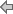 The Bachelor of Science (BS) in Elementary Education is designed to prepare individuals to teach all subject areas grades K-6. The program provides an educational pathway for students who have earned an Associate in Arts degree to include EDF 2005, EDF 2085, and EME 2040. It is also a good option for students with a child development focus. Upon graduation, students will meet the mandated state teaching requirements for certification in Elementary Education with ESOL and Reading Endorsement. Program Highlights:The BS in Elementary Education is a Florida Department of Education (FLDOE) approved program that culminates with both Reading and ESOL endorsement. The program includes courses in teaching students with English as a second language, students with exceptionalities, reading competency, classroom management, assessment, and integrated approaches to teaching methodologies at the elementary school level. Students will learn to facilitate lessons that integrate math and science, health, music and movement, as well as literature, fine arts, language arts, and social sciences. Field experience requirements are progressive in nature, building upon previous semester experiences. Students will observe teachers in the field, teach lessons through the practicum courses, and complete a full-time teaching internship in their final semester. Courses are offered for full-time and part-time students, with blended and online courses where applicable. Students will complete one upper division literacy course (3 credit hours) taught by Florida Gulf Coast University faculty.Admission Requirements:In addition to fulfilling the entrance requirements for Edison State College, applicants for the BS in Elementary Education degree program must meet the following requirements consistent with Florida Statute 1004.04:Completion of the Associate in Arts (AA) degree, including all general education and required  prerequisites. Students with a minimum of 60 transferable hours, with all general education requirements and prerequisites met, may apply for admission. Completion of the lower-division education prerequisite courses: EDF 2005 (Introduction to the Teaching Profession), EDF 2085 (Introduction to Diversity for Educators), and EME 2040 (Introduction to Technology for Educators), with grades of “C” or higher. ave a grade point average of at least 2.5 on a 4.0 scale for the general education component of undergraduate studies or have completed the requirements for a baccalaureate degree with a minimum grade point average of 2.5 on a 4.0 scale from any college or university accredited by a regional accrediting association as defined by State Board of Education rule Demonstrated mastery of general knowledge, including the ability to read, write, and compute, by passing the General Knowledge Test of the Florida Teacher Certification Examination, the College Level Academic Skills Test (CLAST) (prior to July 1, 2009), a corresponding component of the National Teachers Examination series, or a similar test pursuant to rules of the State Board of Education. Applicants not meeting stated admissions criteria may petition for program admittance if they feel that there are mitigating circumstances. Applicants must submit an official petition form  the Office of the Registrar. Priority Application Deadlines: Fall term - August 1; Spring term - December 1; Summer term - April 1General Education Core Requirements: minimum of 36 credit hoursCommunications- 9 credit hours ENC 1101 - Composition I 3 credit(s) ENC 1102 - Composition II 3 credit(s) andSPC 1017 - Fundamentals of Speech Communication 3 credit(s) orSPC 2023 - Introduction to Public Speaking 3 credit(s) Humanities- 6 credit hours Social Behavioral Sciences- 9 credit hoursne writing intensive course (Part A) – refer to the Associate in Arts Degree General Education Program Guide, AA PSY 2012 - General Psychology I 3 credit(s) orDEP 2004 - Human Growth and Development 3 credit(s) College Level Mathematics- 6 credit hours  college level athematics courses Natural Sciences- 6 credit hours Required Prerequisites (grades of “C” or better):EDF 2005 - Introduction to the Teaching Profession 3 credit(s) EDF 2085 - Introduction to Diversity for Educators- (I) 3 credit(s) EME 2040 - Introduction to Technology for Educators 3 credit(s)Requirements (60 credit hours); Service Learning (30 hours)EDE 3315 - Math in the Elementary Classroom 3 credit(s) EDE 4220 - Integrated Health and Recreation 2 credit(s) EDE 4223 - Integrated Music, Art, and Movement 2 credit(s) EDE 4226C - Integrated Language Arts, Social Science, and Literature with Practicum 4 credit(s) EDE 4304C - Integrated Math and Science with Practicum 4 credit(s) EDE 4940 - Internship in Elementary Education 12 credit(s) EDF 3214 - Human Development and Learning 3 credit(s) EDF 4782 - Ethics and Law 2 credit(s) EDG 3410 - Classroom Management and Communication 3 credit(s) EDG 3620 - Curriculum and Instruction 3 credit(s) EDG 4004 - Special Topics in Education I 1 credit(s) EEX 3012 - Educational Needs of Students with Exceptionalities 3 credit(s) ESE 4323 - Educational Assessment 3 credit(s) LAE 4416 - Children’s Literature (FGCU) 3 credit(s) RED 4012 - Foundations of Literacy 3 credit(s) RED 4519 - Diagnosis and Intervention in Reading 3 credit(s) TSL 4080 - Second Language Acquisition and Culture-(I) 3 credit(s) TSL 4140 - ESOL Methods, Curriculum and Assessment 3 credit(s) Service Learning Requirement (30 hours):All Education baccalaureate degrees have a 30-hour service learning requirement. Ten hours will be completed each semester, leading up to final internship. The requirement begins to be met with completion of EDG 4004, and the final culmination and validation of hours will be part of the final internship portfolio for each student.Total Credit Hours: 120School Based Hour Requirements (720 total hours)Teacher candidates must submit an application for Practicum I and II as well as for Final Internship to the Field Experience Office. All required benchmarks must be met prior to being approved for Field Experience placements. All practicum courses must span a minimum of eight weeks. During Internship, teacher candidates are expected to attend all duty days and assume all responsibilities as required of the K-12 mentor teacher.Refer to individual course descriptions for additional information about school based hour requirements.Graduation Requirements:Students must satisfactorily complete 120 credit hours. For residency purposes, a minimum of 30 credit hours required for graduation must be completed at Edison State College. All other specific degree requirements must also be met. Credit awarded for college-preparatory instruction may not be counted toward fulfilling the total number of credits required for residency purposes or graduation. Students must fulfill all requirements for their program major. Students must achieve a cumulative grade point average of 2.5 or higher . Students must earn a grade of “C” or better in all upper division program requirements. Students must complete the General Education Core Requirements of the Associate in Arts Degree, including any assessment of General Education Outcomes that are required by the College. Transfer courses will be reviewed for equivalency. Students who transfer to Edison State College with a previous Associate in Arts degree from a Florida community college or bachelor’s degree from a regionally accredited institution are considered to have met the General Education component of the degree. Students must have completed Florida’s foreign language requirement prior to the completion of the bachelor’s degree. Students may meet this competency in one of two ways:Successful completion of two years of a single foreign language while in high school (official high school transcripts must be submitted to the College Registrar), or Successful completion of two semesters (8-10 credit hours) of a single foreign language in college (or through corresponding College Level Examination Program CLEP exams). Edison State College may determine standards for review of non-traditional foreign language competence for languages not available through CLEP (in languages other than French, German, and Spanish). Students must meet program criteria prior to enrollment in the capstone or internship experience.Students must pass all sections of the Florida Teachers Certification Examination (FTCE) for certification within the State of Florida. While Edison State College governs a student’s program requirements, changes to a program emanating from the Florida State Board of Education will take precedence over the College catalog and may alter a student’s program of study. The Florida State Board of Education requires all education students to demonstrate competency in all of the Revised Florida Educator Accomplished Practices (FEAPs), and Florida Subject Area Competencies (FSAC), as a condition of graduation, including completion of a professional portfolio. Elementary Education students must demonstrate achievement of all State required ESOL Competencies and Performance Standards and Reading Competencies as a condition of graduation. Students must apply for graduation/internship the semester prior to enrollment in the final internship. Fall graduates must apply no later than February 1st of the preceding Spring semester. Spring graduates must apply no later than October 1st of the preceding Fall semester.Students must successfully complete all school based hours to include two minimum -week practicums and one -week final internship experience as a condition of graduation.For additional information, please contact the Baccalaureate and University program office by calling (239) 489-9295. 

Information is available online at: http://www.Edison.edu/academics/,or on School of Education Home Page at: http://www.edison.edu/soe